                                                                                                                         «Проект»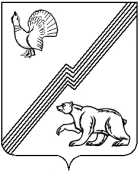 АДМИНИСТРАЦИЯ ГОРОДА ЮГОРСКАХанты-Мансийского автономного округа-ЮгрыПОСТАНОВЛЕНИЕот _______________								            №____
О предоставлении субсидии из бюджетагорода Югорска социально ориентированнымнекоммерческим организациям, не являющимсягосударственными (муниципальными)учреждениями, на организацию и проведение культурно - массовых мероприятий           В соответствии с постановлением администрации города Югорска от 20.05.2019 № 992 «О Порядке предоставления субсидии из бюджета города Югорска социально ориентированным некоммерческим организациям, не являющимся государственными (муниципальными) учреждениями, на организацию и проведение культурно - массовых мероприятий» (с изменениями от 27.02.2020 №336), во исполнение муниципальной программы города Югорска «Культурное пространство», утвержденной постановлением администрации города Югорска от 30.10.2018 № 3001, с учетом протокола заседания Конкурсной комиссии по рассмотрению заявок на получение субсидии из бюджета города Югорска социально ориентированными некоммерческими организациями, не являющимися государственными (муниципальными) учреждениями, на организацию и проведение культурно-массовых мероприятий, утвержденного приказом Управления культуры администрации города Югорска от 14.05.2021 № 77-од:Предоставить из бюджета города Югорска субсидию на финансовое обеспечение затрат, связанных с организацией и проведением социально ориентированными некоммерческими организациями, не являющимся государственными (муниципальными) учреждениями, культурно - массовых мероприятий:          - Местной религиозной организации православного Прихода Кафедрального Собора Преподобного Сергия Радонежского г. Югорска Ханты-Мансийского автономного округа – Югры Тюменской области Югорской Епархии Русской Православной Церкви (Московский Патриархат) – в размере 100 000,00 (сто тысяч) рублей 00 копеек на реализацию проекта «Мероприятия, посвященные празднованию 20-летия со дня освящения Кафедрального собора преподобного Сергия Радонежского Святейшим Патриархом Московским и всея Руси Алексием II»;          - Местной общественной организации города Югорска территориальное общественное самоуправление «Снегири» - в размере 50 000,00 (пятьдесят тысяч) рублей 00 копеек на реализацию проекта «Фестиваль «Добрые соседи»;          - Автономной некоммерческой организации социальной поддержки и обслуживания населения «ЮГОРЧАНЕ» – в размере 50 000,00 (пятьдесят тысяч) рублей 00 копеек на реализацию проекта «Интерактивная, развивающая программа летнего отдыха детей и подростков (7-14 лет) «Игры нашего двора».Управлению культуры администрации города Югорска (Н.Н. Нестерова) обеспечить:Заключение соглашений о предоставлении субсидии из бюджета города Югорска социально ориентированным некоммерческим организациям, не являющимся государственными (муниципальными) учреждениями на организацию и проведение культурно - массовых мероприятий.Контроль за соблюдением условий, целей и порядка предоставления субсидии.Муниципальному казенному учреждению «Централизованная бухгалтерия» (Р.Р. Салахова):Произвести перечисление субсидии из бюджета города Югорска                               в соответствии с пунктом 1 настоящего постановления.Осуществить проверку финансовых отчетов социально ориентированных некоммерческих организаций, не являющихся государственными (муниципальными) учреждениями об использовании субсидии.Контроль за выполнением постановления возложить на заместителя главы города Югорска Т.И. Долгодворову.Глава города Югорска                                                                      А.В. БородкинИсп. Т.В. Наумова, главный специалист УК, тел. 5-00-26 (126)Приложение к постановлению администрации города Югорска от _____________ № _____Лист согласованияк постановлению «О предоставлении субсидии из бюджетагорода Югорска социально ориентированнымнекоммерческим организациям, не являющимсягосударственными (муниципальными)учреждениями, на организацию и проведение культурно - массовых мероприятий»Исполнитель: Наумова Татьяна Витальевна, главный специалист Управления культуры, 5-00-26 (вн.126)Список рассылки: УК – 2, ЮУ-1, ДФ-1Наименование органа (структурного подразделения) или должности разработчика проектаДата передачи на согласование и подпись лица, передавшего документДата поступления на согласование и подпись лица, принявшего документДата согласованияПодпись и расшифровка подписи лица, согласовавшего документЗаместитель главы города ЮгорскаТ.И. ДолгодвороваНачальник Управления культурыН.Н. НестероваДиректор Департамента финансовИ.Ю. МальцеваЮридическое управлениеА.С. ВласовПервый заместитель главы города ЮгорскаД.А. Крылов